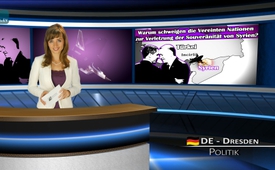 Why do the United Nations keep silent about the violation of the sovereignty of Syria?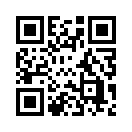 On August 13th, 2015, the media reported that U.S. fighter jets took off in Turkey in order to attack bases of the terrorist militia Islamic State. The planes started out from the airbase Incirlik the Pentagon announced without any further details.On August 13th, 2015, the media reported that U.S. fighter jets took off in Turkey in order to attack bases of the terrorist militia Islamic State. The planes started out from the airbase Incirlik the Pentagon announced without any further details. 

Already on Friday, Juli 24th, 2015 Turkey had bombarded their neighboring country Syria. The prime minister of Turkey, Ahmet Davutoglu, announced back then that the operations had not been a single case, but are to be continued.
The deputy foreign minister of Syria, Faisal Al-Mekdad, stated on the other hand: “Syria cannot accept any Turkish operation on Syrian ground.”
In the meantime the Turkish president Erdogan has negotiated with his colleague from the U.S.A., Barack Obama, that the Americans may use the airbase Incirlik close to Adana. Furtheron they agreed on a no-fly zone in a corridor of 90 kilometers long and 50 kilometers wide west of the city of Dscharabulus controlled by the IS. In this zone no airplanes of the Syrian airforce may be present.
In our German broadcast from September 24th of last year we have already reported about the fact that military combat operations of the Americans in Syria are against the Charter of the United Nations. The violation of Syria’s sovereignty, of course, also applies to Turkey. Namely article 2 paragraph 1 and 4 of the UN Charter say:

Article 2 paragraph 1: The Organization (meaning the United Nations) is based on the principle of the sovereign equality of all its Members. [...]
2 paragraph 4: All Members shall refrain in their international relations from the threat or use of force against the territorial integrity or political independence of any state, or in any other manner inconsistent with the Purposes of the United Nations. [...]
The question arises how it is possible that the laws of the United Nations for the protection of sovereign countries are not demanded consequently by the UN member countries and offences are not avenged? In the western mainstream media there is no criticism heard referring to the violation of Syria’s sovereignty. In order to find an answer to this question, it’s worth to make a comparison with Libya. 
We remember that in 2011 there was a no-fly zone erected over Libya as well. Back then these actions taken from outside led to the complete destabilization of the country and the murder of the president of the government, Muammar al-Gaddafi. You may think about Gaddafi whatever you will, but Libya was the wealthiest country on the African continent prior to 2011. Medical care, widow’s, orphan’s and old-age pensions, general school education and much more was financed by the state. In contrast, the war in Libya left the NATO with between 50.000 and 90.000 dead and missing ones, depending on the source and one big chaos.
According to the Russian ministry of foreign affairs the consequences of the involvement of the U.S.A. and their NATO allies were “thousands of civil victims” as well as the “destroyed economic structure of the state.” But the civil war went on unexpectedly and that’s why the flood of refugees is continuing to this day. Just these facts suffice to understand who profits from the NATO interventions on foreign ground.
For to the dismay of the civil population in Syria the situation is increasingly escalating as well. The Swiss radio and TV SRF reported on Mai 2, 2015 that up to 80 civilians were killed during an American attack on the terror militia IS in the north of Syria. Entire families are supposed to be among the victims. The situation with the current attacks is unknown. The flood of refugees from Syria also has no end. It is said that over 3 million Syrians have fled abroad. 

Honored viewers, what global strategies hide behind these operations we will look at in future broadcasts. Therefore, tune in again at 7:45 PM here on kla.tv.from p.g.Sources:http://www.jungewelt.de/2015/07-25/061.phphttp://www.zeit.de/politik/ausland/2011-03/libyen-uno-flugverbotszonehttps://gegen-kapital-und-nation.org/muammar-al-gaddafi-%E2%80%93-von-wegen-verr%C3%BCckthttp://de.sputniknews.com/politik/20140825/269388155/Auenamt-in-Moskau-US-Intervention-strzte-Libyen-in-Chaos-.htmlhttp://www.srf.ch/news/international/angriffsziel-is-erste-us-kampfjets-starten-in-der-tuerkeihttp://www.srf.ch/news/international/80-tote-zivilisten-bei-us-angriff-in-syrienThis may interest you as well:---Kla.TV – The other news ... free – independent – uncensored ...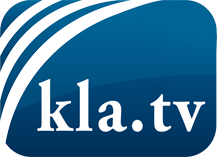 what the media should not keep silent about ...Little heard – by the people, for the people! ...regular News at www.kla.tv/enStay tuned – it’s worth it!Free subscription to our e-mail newsletter here: www.kla.tv/abo-enSecurity advice:Unfortunately countervoices are being censored and suppressed more and more. As long as we don't report according to the ideology and interests of the corporate media, we are constantly at risk, that pretexts will be found to shut down or harm Kla.TV.So join an internet-independent network today! Click here: www.kla.tv/vernetzung&lang=enLicence:    Creative Commons License with Attribution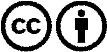 Spreading and reproducing is endorsed if Kla.TV if reference is made to source. No content may be presented out of context.
The use by state-funded institutions is prohibited without written permission from Kla.TV. Infraction will be legally prosecuted.